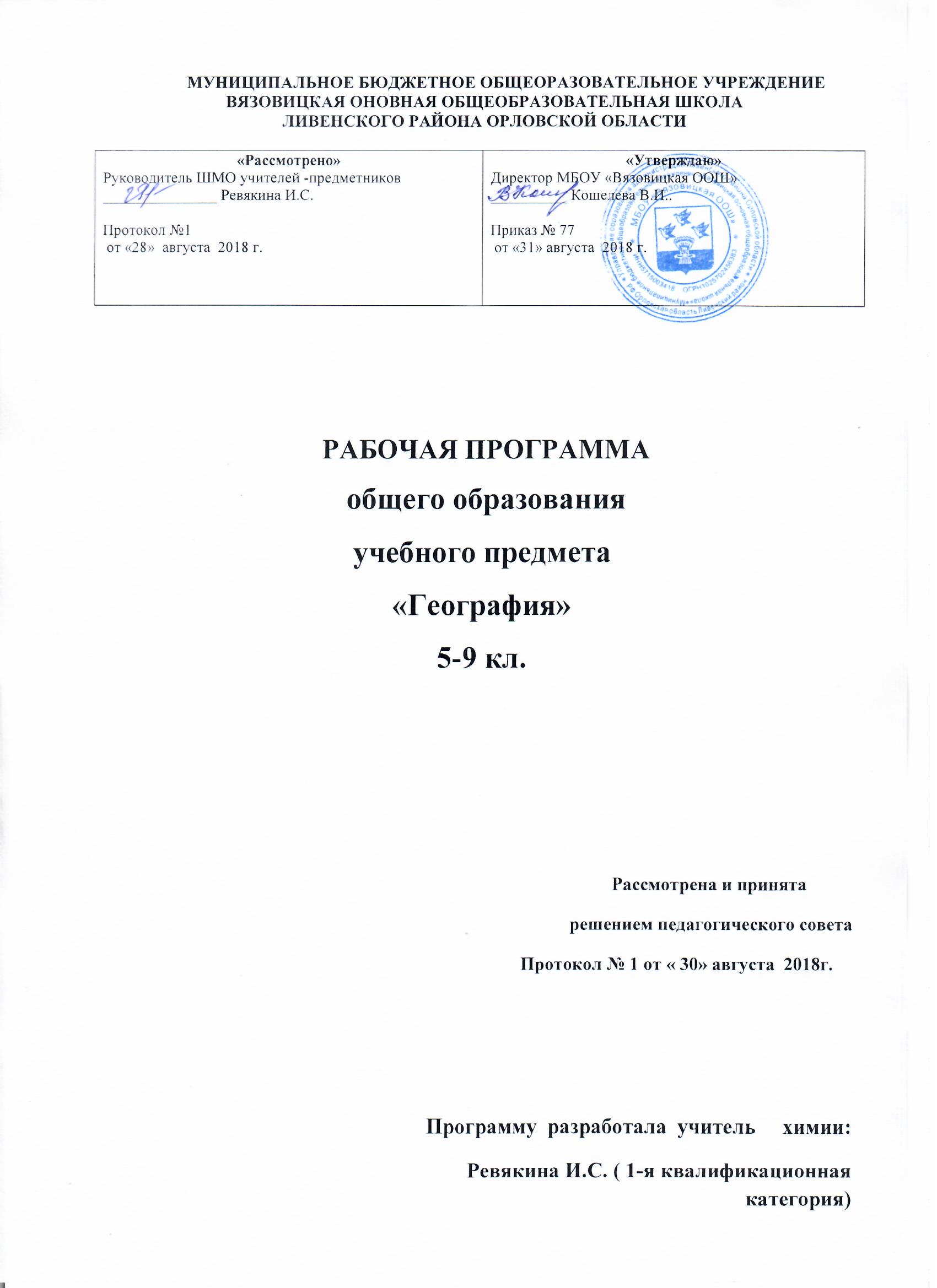  РАБОЧАЯ ПРОГРАММА  общего образования 
учебного предмета «География»  5-9 кл.                                                                                                    Рассмотрена и принята                                                                                               решением педагогического совета                                                                                       Протокол № 1 от « 30» августа  2018г.                                                Программу  разработала  учитель     химии:                                                    Ревякина И.С. ( 1-я квалификационная категория1. Планируемые результаты	В результате изучения географии обучающийся должензнать/понимать	основные географические понятия и термины; различия географических карт по содержанию; географические явления и процессы в геосферах, взаимосвязи между ними, их изменение в результате деятельности человека; различия в хозяйственном освоении разных территорий и акваторий; связь между географическим положением, природными условиями, ресурсами и хозяйством отдельных регионов и стран;специфику географического положения и административно-территориального устройства Российской Федерации; особенности ее населения, основных отраслей хозяйства, природно-хозяйственных зон и районов;природные и антропогенные причины возникновения геоэкологических проблем на локальном, региональном и глобальном уровнях; меры по сохранению природы и защите людей от стихийных природных и техногенных явлений;уметьвыделять, описывать и объяснять существенные признаки географических объектов и явлений;находить в разных источниках и анализировать информацию, необходимую для изучения географических объектов и явлений, разных территорий Земли, их обеспеченности природными и человеческими ресурсами, хозяйственного потенциала, экологических проблем;приводить примеры: использования и охраны природных ресурсов, адаптации человека к условиям окружающей среды, ее влияния на формирование культуры народов; районов разной специализации, центров производства важнейших видов продукции, основных коммуникаций и их узлов, внутригосударственных и внешних экономических связей России, а также крупнейших регионов и стран мира;составлять краткую географическую характеристику разных территорий на основе разнообразных источников географической информации и форм ее представления;определять на местности, плане и карте географические координаты и местоположение географических объектов;применять приборы и инструменты для определения количественных и качественных характеристик компонентов природы; представлять результаты измерений в разной форме; выявлять на этой основе эмпирические зависимости;использовать приобретенные знания и умения в практической деятельности и повседневной жизни для:ориентирования на местности; чтения карт различного содержания;проведения наблюдений за отдельными географическими объектами, процессами и явлениями, их изменениями в результате природных и антропогенных воздействий; оценки их последствий;определения комфортных и дискомфортных параметров природных компонентов своей местности с помощью приборов и инструментов;решения практических задач по определению качества окружающей среды своей местности, ее использованию, сохранению и улучшению; принятия необходимых мер в случае природных стихийных бедствий и техногенных катастроф;проведения самостоятельного поиска географической информации на местности из разных источников: картографических, статистических, геоинформационных.Называть (показывать):основные отрасли хозяйства, отраслевые комплексы, крупнейшие промышленные центры; основные транспортные магистрали и крупные транспортные узлы; географические районы, их территориальный состав; отрасли местной промышленности.           Описывать:природные ресурсы; периоды формирования хозяйства России; особенности отраслей; традиционные отрасли хозяйства коренных народов в национально-территориальных образованиях; экономические связи районов; состав и структуру отраслевых комплексов; основные грузо - и пассажиропотоки.          Объяснять:различия в освоении территории; влияние разных факторов на формирование географической структуры районов; размещение главных центров производства; сельскохозяйственную специализацию территории; структуру ввоза и вывоза; современные социально-экономические и экологические проблемы территорий. 5 классВыпускник научится:использовать различные источники географической информации (картографические, статистические, текстовые, видео- и фотоизображения, компьютерные базы данных) для поиска и извлечения информации, необходимой для решения учебных и практико-ориентированных задач;в процессе работы с одним или несколькими источниками географической информации выявлять содержащуюся в них противоречивую информацию; различать изученные географические объекты, процессы и явления, сравнивать географические объекты, процессы и явления на основе известных характерных свойств и проводить их простейшую классификацию.Выпускник получит возможность научиться:ориентироваться на местности при помощи топографических карт и современных навигационных приборов;читать космические снимки и аэрофотоснимки, планы местности и географические карты;строить простые планы местности;использовать знания о географических явлениях в повседневной жизни для сохранения здоровья и соблюдения норм экологического поведения в быту и окружающей среде.Предметные результаты обученияУчащийся должен уметь:приводить примеры географических объектов;называть отличия в изучении Земли географией по сравнению с другими науками (астрономией, биологией, физикой, химией, экологией);объяснять, для чего изучают географию;называть основные способы изучения Земли в прошлом и в настоящее время и наиболее выдающиеся результаты географических открытий и путешествий;показывать по карте маршруты путешествий разного времени и периодов;приводить примеры собственных путешествий, иллюстрировать их;описывать представления древних людей о Вселенной;называть и показывать планеты Солнечной системы;называть планеты земной группы и планеты - гиганты;описывать уникальные особенности Земли как планеты;объяснять значение понятий: «горизонт», «линия горизонта», «стороны горизонта», «ориентирование», «план местности», «географическая карта»;находить и называть сходства и различия в изображении элементов градусной сети на глобусе и карте;работать с компасом;ориентироваться на местности при помощи компаса, карты, местных признаков;объяснять значение понятий: «литосфера», «горныепороды», «полезные ископаемые», «рельеф», «гидросфе#ра», «океан», «море», «атмосфера», «погода», «биосфера»;показывать по карте основные географические объекты;наносить на контурную карту и правильно подписыватьгеографические объекты;объяснять особенности строения рельефа суши;описывать погоду своей местности.Метапредметные результаты обученияУчащийся должен уметь:ставить учебную задачу под руководством учителя;планировать свою деятельность под руководством учителя;работать в соответствии с поставленной учебной задачей;работать в соответствии с предложенным планом;выделять главное, существенные признаки понятий;участвовать в совместной деятельности;высказывать суждения, подтверждая их фактами;искать и отбирать информацию в учебных и справочных пособиях, словарях;составлять описания объектов;составлять простой план;работать с текстом и нетекстовыми компонентами;оценивать работу одноклассников.Личностные результаты обученияУчащийся должен обладать:ответственным отношением к учебе;опытом участия в социально значимом труде;осознанным, уважительным и доброжелательным отношением к другому человеку, его мнению;коммуникативной компетентностью в общении и сотрудничестве со сверстниками в процессе образовательной,общественнополезной, учебно-исследовательской, творческой деятельности;основами экологической культуры.6 классВыпускник научится:по результатам наблюдений (в том числе инструментальных) находить и формулировать зависимости и закономерности; определять и сравнивать качественные и количественные показатели, характеризующие географические объекты, процессы и явления, их положение в пространстве по географическим картам разного содержания;читать космические снимки и аэрофотоснимки, планы местности и географические карты;составлять описания географических объектов, процессов и явлений с использованием разных источников географической информации;проводить с помощью приборов измерения температуры, влажности воздуха, атмосферного давления, силы и направления ветра, абсолютной и относительной высоты, направления и скорости течения водных потоков;объяснять особенности адаптации человека к разным природным условиям;оценивать характер взаимодействия деятельности человека и компонентов природы в разных географических условиях с точки зрения концепции устойчивого развития.Выпускник получит возможность научиться:создавать письменные тексты и устные сообщения о географических явлениях на основе нескольких источников информации, сопровождать выступление презентацией;самостоятельно проводить по разным источникам информации исследование, связанное с изучением населения.Предметные результаты обученияУчащийся должен уметь:называть методы изучения Земли;называть основные результаты выдающихся географических открытий и путешествий;объяснять значение понятий: «Солнечная система», «планета», «тропики», «полярные круги», «параллели», «меридианы»;приводить примеры географических следствий движения Земли;объяснять значение понятий: «градусная сеть», «план местности», «масштаб», «азимут», «географическая карта»;называть масштаб глобуса и показывать изображения разных видов масштаба на глобусе;приводить примеры перевода одного вида масштаба в другой;находить и называть сходство и различия в изображении элементов градусной сети на глобусе и карте;читать план местности и карту;определять (измерять) направления, расстояния на плане, карте и на местности;производить простейшую съемку местности;классифицировать карты по назначению, масштабу и охвату территории;ориентироваться на местности при помощи компаса, карты и местных предметов;определять (измерять) географические координаты точки, расстояния, направления, местоположение географических объектов на глобусе;называть (показывать) элементы градусной сети, географические полюса, объяснять их особенности;объяснять значение понятий: «литосфера», «рельеф», «горные породы», «земная кора», «полезные ископаемые», «горы», «равнины», «гидросфера», «Мировой океан», «море», «атмосфера», «погода», «климат», «воздушная масса», «ветер», «климатический пояс», «биосфера», «географическая оболочка», «природный комплекс», «природная зона»;называть и показывать основные географические объекты;работать с контурной картой;называть методы изучения земных недр и Мирового океана;приводить примеры основных форм рельефа дна океана и объяснять их взаимосвязь с тектоническими структурами;определять по карте сейсмические районы мира, абсолютную и относительную высоту точек, глубину морей;классифицировать горы и равнины по высоте, происхождению, строению;объяснять особенности движения вод в Мировом океане, особенности строения рельефа суши и дна Мирового океана, особенности циркуляции атмосферы;измерять (определять) температуру воздуха, атмосферное давление, направление ветра, облачность, амплитуды температур, среднюю температуру воздуха за сутки, месяц;составлять краткую характеристику климатического пояса, гор, равнин, моря, реки, озера по плану;описывать погоду и климат своей местности;называть и показывать основные формы рельефа Земли, части Мирового океана, объекты вод суши, тепловые пояса, климатические пояса Земли;называть меры по охране природы;. рассказывать о способах предсказания стихийных бедствий;приводить примеры стихийных бедствий в разных районах Земли;составлять описание природного комплекса;приводить примеры мер безопасности при стихийных бедствиях.Метапредметные результаты обученияУчащийся должен уметь:ставить учебную задачу под руководством учителя;планировать свою деятельность под руководством учителя;работать в соответствии с поставленной учебной задачей;работать в соответствии с предложенным планом;участвовать в совместной деятельности;сравнивать полученные результаты с ожидаемыми;оценивать работу одноклассников;выделять главное, существенные признаки понятий;определять критерии для сравнения фактов, явлений,событий, объектов;сравнивать объекты, факты, явления, события по заданным критериям;высказывать суждения, подтверждая их фактами;классифицировать информацию по заданным признакам;искать и отбирать информацию в учебных и справочных пособиях, словарях;работать с текстом и нетекстовыми компонентами;классифицировать информацию;создавать тексты разных типов (описательные, объяснительные) и т. д.Личностные результаты обученияУчащийся должен обладать:ответственным отношением к учению, готовностью и способностью к саморазвитию и самообразованию на основе мотивации к обучению и познанию;опытом участия в социально значимом труде;осознанным, уважительным и доброжелательным отношением к другому человеку, его мнению;коммуникативной компетентностью в общении и сотрудничестве со сверстниками в процессе образовательной, общественно полезной, учебно-исследовательской, творческой деятельности;пониманием ценности здорового образа жизни;основами экологической культуры.7 классВыпускник научится:анализировать, обобщать и интерпретировать географическую информацию;представлять в различных формах географическую информацию, необходимую для решения учебных и практико-ориентированных задач;использовать знания о географических законах и закономерностях, о взаимосвязях между изученными географическими объектами процессами и явлениями для объяснения их свойств, условий протекания и географических различий;cравнивать особенности населения отдельных регионов и стран мира;различать географические процессы и явления, определяющие особенности природы и населения материков и океанов, отдельных регионов и стран;различать изученные демографические процессы и явления, характеризующие динамику численности населения Земли и отдельных регионов и стран;сравнивать особенности природы и населения, материальной и духовной культуры регионов и отдельных стран;оценивать особенности взаимодействия природы и общества в пределах отдельных территорий;описывать на карте положение и взаиморасположение географических объектов;объяснять особенности компонентов природы отдельных территорий;создавать письменные тексты и устные сообщения об особенностях природы, населения и хозяйства изученных стран на основе нескольких источников информации, сопровождать выступление презентацией.Выпускник получит возможность научиться:воспринимать и критически оценивать информацию географического содержания в научно-популярной литературе и средствах массовой информации;самостоятельно проводить по разным источникам информации исследование, связанное с изучением населения;приводить примеры, показывающие роль практического использования знаний о населении в решении социально-экономических и геоэкологических проблем человечества, стран и регионов;выдвигать гипотезы о связях и закономерностях событий, процессов, объектов, происходящих в географической оболочке;сопоставлять существующие в науке точки зрения о причинах происходящих глобальных изменений климата;оценить положительные и негативные последствия глобальных изменений климата для отдельных регионов и стран;объяснять закономерности размещения населения и хозяйства отдельных территорий в связи с природными и социально-экономическими факторами.Предметные результаты обученияУчащийся должен уметь:показывать материки и части света;приводить примеры материковых, вулканических, коралловых островов;давать характеристику карты;читать и анализировать карту;называть и показывать на карте крупные формы рельефа и объяснять зависимость крупных форм рельефа от строения земной коры;объяснять зональность в распределении температуры воздуха, атмосферного давления, осадков;называть типы воздушных масс и некоторые их характеристики;делать простейшие описания климата отдельных климатических поясов;показывать океаны и некоторые моря, течения, объяснять изменения свойств океанических вод;приводить примеры влияния Мирового океана на природу материков;приводить примеры природных комплексов;составлять простейшие схемы взаимодействия природных комплексов;рассказывать об основных путях расселения человека по материкам, главных областях расселения, разнообразии видов хозяйственной деятельности людей;читать комплексную карту;показывать наиболее крупные страны мира;показывать на карте и называть океаны и материки, определять их географическое положение, определять и называть некоторые отличительные признаки отдельных океанов и материков как крупных природных комплексов;показывать на карте наиболее крупные и известные географические объекты на материках (горы, возвышенности, реки, озера и т. д.) и в океанах (моря, заливы, проливы, острова, полуострова);описывать отдельные природные комплексы с использованием карт;показывать наиболее крупные государства на материках;уметь давать описания природы и основных занятий населения, используя карты атласа;приводить примеры воздействия и изменений природы на материках под влиянием деятельности человека;приводить примеры, подтверждающие закономерности географической оболочки — целостность, ритмичность, зональность;называть разные виды природных ресурсов;приводить примеры влияния природы на условия жизни людей.Метапредметные результаты обученияУчащийся должен уметь:самостоятельно приобретать новые знания и практические умения;организовывать свою познавательную деятельность — определять ее цели и задачи, выбирать способы достижения целей и применять их, оценивать результаты деятельности;вести самостоятельный поиск, анализ и отбор информации, ее преобразование, классификацию, сохранение, передачу и презентацию;работать с текстом: составлять сложный план, логическую цепочку, таблицу, схему, создавать тексты разных видов (описательные, объяснительные).Личностные результаты обученияУчащийся должен:осознаватьсебя жителем планеты Земля и гражданином России;осознаватьцелостность природы, населения и хозяйства Земли, материков, их крупных регионов и стран;осознаватьзначимость и общность глобальных проблем человечества;овладеть на уровне общего образования законченной системой географических знаний и умений, навыками их применения в различных жизненных ситуациях;проявлять эмоционально#ценностное отношение к окружающей среде, к необходимости ее сохранения и рационального использования;проявлятьпатриотизм, любовь к своей местности, своему региону, своей стране;уважатьисторию, культуру, национальные особенности, традиции и обычаи других народов;уметьоценивать с позиций социальных норм собственные поступки и поступки других людей;уметьвзаимодействовать с людьми, работать в коллективе, вести диалог, дискуссию, вырабатывая общее решение;уметьориентироваться в окружающем мире, выбирать цель своих действий и поступков, принимать решения.8 классВыпускник научится:оценивать воздействие географического положения России и ее отдельных частей на особенности природы, жизнь и хозяйственную деятельность населения;использовать знания о мировом, поясном, декретном, летнем и зимнем времени для решения практико-ориентированных задач по определению различий в поясном времени территорий с контекстом из реальной жизни;различать географические процессы и явления, определяющие особенности природы страны и отдельных регионов;сравнивать особенности природы отдельных регионов страны; оценивать особенности взаимодействия природы и общества в пределах отдельных территорий;описывать положение на карте положение и взаиморасположение географических объектов;объяснять особенности компонентов природы отдельных частей страны;оценивать природные условия и обеспеченность природными ресурсами отдельных территорий России; создавать собственные тексты и устные сообщения об особенностях компонентов природы России на основе нескольких источников информации, сопровождать выступление презентацией;объяснять особенности природы, населения и хозяйства географических районов страны;Выпускник получит возможность научиться:моделировать географические объекты и явления при помощи компьютерных программ;приводить примеры, показывающие роль географической науки в решении социально-экономических и геоэкологических проблем человечества; примеры практического использования географических знаний в различных областях деятельности;оценивать возможные последствия изменений климата отдельных территорий страны, связанных с глобальными изменениями климата;делать прогнозы трансформации географических систем и комплексов в результате изменения их компонентов;составлять комплексные географические характеристик районов разного ранга;самостоятельно проводить по разным источникам информации исследования, связанные с изучением природы населения, и хозяйства географических районов и их частей;создавать собственные тексты и устные сообщения о географических особенностях отдельных районов России и их частей на основе нескольких источников информации, сопровождать выступление презентацией.Предметные результаты обученияУчащийся должен уметь:называть различные источники географической информации и методы получения географической информации;определять географическое положение России;показывать пограничные государства, моря, омывающие Россию;определять поясное время;называть и показывать крупные равнины и горы;выяснять с помощью карт соответствие их платформенным и складчатым областям;показывать на карте и называть наиболеекрупные месторождения полезных ископаемых;объяснять закономерности их размещения;приводить примеры влияния рельефа на условия жизни людей, изменений рельефа под влиянием внешних и внутренних процессов;делать описания отдельных форм рельефа по картам;называть факторы, влияющие на формирование климата России;определять характерные особенности климата России;иметь представление об изменениях погоды под влиянием циклонов и антициклонов;давать описания климата отдельных территорий;с помощью карт определять температуру, количество осадков, атмосферное давление, количество суммарной радиации и т. д.;приводить примеры влияния климата на хозяйственную деятельность человека и условия жизни;называть и показывать крупнейшие реки, озера;используя карту, давать характеристику отдельных водных объектов;оценивать водные ресурсы;называть факторы почвообразования;используя карту, называть типы почв и их свойства;объяснять разнообразие растительных сообществ на территории России, приводить примеры;объяснять видовое разнообразие животного мира;называть меры по охране растений и животных;показывать на карте основные природные зоны России, называть их;приводить примеры наиболее характерных представителей растительного и животного мира;объяснять причины зонального и азонального расположения ландшафтов;показывать на карте крупные природно-территориальные комплексы России;приводить примеры взаимосвязей природных компонентов в природном комплексе;показывать на карте крупные природные районы России;называть и показывать на карте географические объекты (горы, равнины, реки, озера и т. д.);давать комплексную физико-географическую характеристику объектов;отбирать объекты, определяющие географический образ данной территории;оценивать природные условия и природные ресурсы территории с точки зрения условий труда и быта, влияния на обычаи и традиции людей;приводить примеры рационального и нерационального использования природных ресурсов регионов;выделять экологические проблемы природных регионов;объяснять влияние природных условий на жизнь, здоровье и хозяйственную деятельность людей;объяснять изменение природы под влиянием деятельности человека;объяснять значение географической науки в изучении и преобразовании природы, приводить соответствующие примеры.Метапредметные результаты обученияУчащийся должен уметь:ставить учебные задачи;вносить изменения в последовательность и содержание учебной задачи;выбирать наиболее рациональную последовательность выполнения учебной задачи;планировать и корректировать свою деятельность в ветствии с ее целями, задачами и условиями;оценивать свою работу в сравнении с существующими требованиями;классифицировать информацию в соответствии с выбранными признаками;сравнивать объекты по главным и второстепенным знакам;систематизировать информацию;структурировать информацию;формулировать проблемные вопросы, искать пути решения проблемной ситуации;владеть навыками анализа и синтеза;искать и отбирать необходимые источники информации;использовать информационно-коммуникационные технологии на уровне общего пользования, включая поиск, построение и передачу информации, презентацию выполненных работ на основе умений безопасного использования средств информационно-коммуникационных технологий и сети Интернет;представлять информацию в различных формах (письменной и устной) и видах;работать с текстом и внетекстовыми компонентами: тавлять тезисный план, выводы, конспект, тезисы выступления, переводить информацию из одного вида в другой (текст в таблицу, карту в текст и т. п.);использовать различные виды моделирования, исходя из учебной задачи;создавать собственную информацию и представлять в соответствии с учебными задачами;составлять рецензии, аннотации;выступать перед аудиторией, придерживаясь определенного стиля при выступлении;вести дискуссию, диалог;находить приемлемое решение при наличии разных зрения.Личностные результаты обученияУчащийся должен обладать:российской гражданской идентичностью: патриотизмом, уважением к Отечеству, прошлому и настоящему многонационального народа России; осознанием своей этнической принадлежности, знанием истории, культуры своего народа, своего края, основ культурного наследия народов России и человечества; усвоением гуманистических, демократических и традиционных ценностей многонационального российского общества; чувством ответственности и долга перед Родиной;ответственным отношением к учению, готовностью и способностью к саморазвитию и самообразованию на основе мотивации к обучению и познанию, осознанному выбору и построению дальнейшей индивидуальной траектории образования;целостным мировоззрением, соответствующим современному уровню развития науки и общественной практики;гражданской позицией к ценностям народов России, готовностью и способностью вести диалог с другими людьми и достигать в нем взаимопонимания;коммуникативной компетентностью в общении и сотрудничестве со сверстниками, детьми старшего и младшего возраста, взрослыми в процессе образовательной, общественно полезной, учебно-исследовательской, творческой и других видов деятельности;пониманием ценности здорового и безопасного образа жизни, правилами индивидуального и коллективного безопасного поведения в чрезвычайных ситуациях;основами экологической культуры, соответствующей современному уровню экологического мышления.9 классВыпускник научится:использовать знания о взаимосвязях между изученными демографическими процессами и явлениями для объяснения их географических различий;проводить расчеты демографических показателей;различать принципы выделения и устанавливать соотношения между государственной территорией и исключительной экономической зоной России;различать демографические процессы и явления, характеризующие динамику численности населения России и отдельных регионов и стран;анализировать факторы, определяющие динамику населения России, половозрастную структуру, особенности размещения населения по территории России, географические различия в уровне занятости, качестве и уровне жизни населения;сравнивать особенности населения отдельных регионов страны по этническому, языковому и религиозному составу;объяснять особенности динамики численности, половозрастной структуры и размещения на селения России и ее отдельных регионов;находить и распознавать ответы на вопросы, возникающие в ситуациях повседневного характера, узнавать в них проявление тех или иных демографических и социальных процессов или закономерностей;использовать знания о естественном и механическом движении населения, половозрастной структуре, трудовых ресурсах, городском и сельском населении, этническом и религиозном составе для решения практико-ориентированных задач в контексте реальной жизни;различать показатели, характеризующие отраслевую и территориальную структуру хозяйства;анализировать факторы, влияющие на размещение отраслей и отдельных предприятий по территории страны;объяснять особенности отраслевой и территориальной структуры хозяйства России;использовать знания о факторах размещения хозяйства и особенностях размещения отраслей экономики России для решения практико-ориентированных задач в контексте из реальной жизни;сравнивать особенности природы, населения и хозяйства отдельных регионов страны;оценивать районы России с точки зрения особенностей природных, социально-экономических, техногенных и экологических факторов и процессов;сравнивать показатели воспроизводства населения, средней продолжительности жизни, качества населения России с мировыми показателями и показателями других стран; оценивать место и роль России в мировом хозяйстве.Выпускник получит возможность научиться:оценивать возможные в будущем изменения географического положения России, обусловленные мировыми геодемографическими, геополитическими и геоэкономическими изменениями, а также развитием глобальной коммуникационной системы;выдвигать и обосновывать на основе статистических данных гипотезы об изменении численности населения России, его половозрастной структуры, развитии человеческого капитала;оценивать ситуацию на рынке труда и ее динамику;выдвигать и обосновывать на основе анализа комплекса источников информации гипотезы об изменении отраслевой и территориальной структуры хозяйства страны;обосновывать возможные пути решения проблем развития хозяйства России;оцениватьсоциально-экономическое положение и перспективы развития регионов;выбирать критерии для сравнения, сопоставления, оценки и классификации природных, социально-экономических, геоэкологических явлений и процессов на территории России;выбирать критерии для сравнения, сопоставления, места страны в мировой экономике;объяснять возможности России в решении современных глобальных проблем человечества;оцениватьсоциально-экономическое положение и перспективы развития России.Предметные результаты обученияУчащийся должен уметь:называть (показывать) численность населения РФ, крупные народы РФ, места их проживания, крупнейшие города, главную полосу расселения;объяснять значение понятий: «естественное движение», «механическое движение», или «миграции» (причины, виды, направления), «состав населения» (половой, возрастной, этнический, религиозный), «трудовые ресурсы», «плотность населения», «урбанизация», «агломерация», «отрасль», «состав и структура хозяйства», «факторы размещения», «специализация», «кооперирование», «комбинирование», «себестоимость»;объяснять демографические проблемы;читать и анализировать тематические карты, половозрастные пирамиды, графические и стратегические материалы, характеризующие население РФ;объяснять размещение основных отраслей промышленности и сельского хозяйства, влияние хозяйственной деятельности человека на окружающую среду;описывать (характеризовать) отрасль или межотраслевой комплекс.	называть (показывать) субъекты Российской Федерации, крупные географические регионы РФ и их территориальный состав;объяснять значения понятий: «районирование», «экономический район», «специализация территории», «географическое разделение труда»;объяснять особенности территории, населения и хозяйства крупных географических регионов РФ, их специализацию и экономические связи;описывать (характеризовать) природу, население, хозяйство, социальные, экономические и экологические проблемы регионов, отдельные географические объекты на основе различных источников информации.Метапредметные результаты обученияУчащийся должен уметь:ставить учебные задачи;вносить изменения в последовательность и содержание учебной задачи;выбирать наиболее рациональную последовательность выполнения учебной задачи;планировать и корректировать свою деятельность в соответствии с ее целями, задачами и условиями;оценивать свою работу в сравнении с существующими требованиями;классифицировать в соответствии с выбранными признаками;сравнивать объекты по главным и второстепенным признакам;систематизировать и структурировать информацию;определять проблему и способы ее решения;формулировать проблемные вопросы, искать пути решения проблемной ситуации;владеть навыками анализа и синтеза;искать и отбирать необходимые источники информации;использовать информационно-коммуникационные технологии на уровне общего пользования, включая поиск, построение и передачу информации, презентацию выполненных работ на основе умений безопасного использования средств информационно-коммуникационных технологий и сети Интернет;представлять информацию в различных формах (письменной и устной) и видах;работать с текстом и внетекстовыми компонентами: составлять тезисный план, выводы, конспект, тезисы выступления, переводить информацию из одного вида в другой (текст в таблицу, карту в текст и т. п.);использовать различные виды моделирования, исходя из учебной задачи;создавать собственную информацию и представлять ее в соответствии с учебными задачами;составлять рецензии, аннотации;выступать перед аудиторией, придерживаясь определенного стиля при выступлении;вести дискуссию, диалог;находить приемлемое решение при наличии разных точек зрения.Личностные результаты обученияУчащийся должен обладать:ответственным отношением к учению, готовностью и способностью к саморазвитию и самообразованию на основе мотивации к обучению и познанию, осознанному выбору и построению дальнейшей индивидуальной траектории образования;целостным мировоззрением, соответствующим современному уровню развития науки и общественной практики;   2.Содержание учебного предмета5-й класс (34 ч., 1 ч. в неделю) «География. Начальный  курс»Что изучает география (5 ч)Мир, в котором мы живем. Мир живой и неживой природы. Явления природы. Человек на Земле.Науки о природе. Астрономия. Физика. Химия. География. Биология. Экология.География — наука о Земле. Физическая и социально-экономическая география— два основных раздела географии.Методы географических исследований. Географическое описание. Картографический метод. Сравнительно географический метод. Аэрокосмический метод. Статистический метод.Как люди открывали Землю (5 ч)Географические открытия древности и Средневековья. Плавания финикийцев. Великие географы древности.Географические открытия Средневековья.Важнейшие географические открытия. Открытие Америки. Первое кругосветное путешествие. Открытие Австралии. Открытие Антарктиды.Открытия русских путешественников. Открытие и освоение Севера новгородцами и поморами. «Хождение за три моря». Освоение Сибири.Практические работы  № 1.2Земля во Вселенной (9 ч)Как древние люди представляли себе Вселенную. Что такое Вселенная? Представления древних народов о Вселенной. Представления древнегреческих ученых о Вселенной. Система мира по Птолемею.Изучение Вселенной: от Коперника до наших дней. Система мира по Николаю Копернику. Представления о Вселенной Джордано Бруно. Изучение Вселенной Галилео Галилеем. Современные представления о строении Вселенной.Соседи Солнца. Планеты земной группы. Меркурий.Венера. Земля. Марс.Планеты-гиганты и маленький Плутон. Юпитер. Сатурн. Уран и Нептун. Плутон.Астероиды. Кометы. Метеоры. Метеориты.Мир звезд. Солнце. Многообразие звезд. Созвездия.Уникальная планета— Земля. Земля— планета жизни: благоприятная температура, наличие воды и воздуха, почвы.Современные исследования космоса. Вклад отечественных ученых К.Э.Циолковского, С.П.Королева в развитие космонавтики. Первый космонавт Земли— Ю.А.Гагарин.Виды изображений поверхности Земли (4 ч)Стороны горизонта. Горизонт. Стороны горизонта. Ориентирование. Компас. Ориентирование по Солнцу. Ориентирование по звездам. Ориентирование по местным признакам, по компасу. Практическая работа № 2.План местности и географическая карта. Изображение земной поверхности в древности. Практическая работа № 3. Ориентирование по плану и карте. Чтение легенды карты; Практическая работа № 4. Самостоятельное построение простейшего планаПрирода Земли (10 ч)Как возникла Земля. Гипотезы Ж.Бюффона,И.Канта, П.Лапласа, Дж.Джинса, О.Ю.Шмидта. Современные представления о возникновении Солнца и планет.Внутреннее строение Земли. Что у Земли внутри? Горные породы и минералы. Движение земной коры.Землетрясения и вулканы. Землетрясения. Вулканы. В царстве беспокойной земли и огнедышащих гор.Путешествие по материкам. Евразия. Африка. Северная Америка. Южная Америка. Австралия. Антарктида. Острова.Вода на Земле. Состав гидросферы. Мировой океан. Воды суши. Вода в атмосфере.Воздушная одежда Земли. Состав атмосферы. Движение воздуха. Облака. Явления в атмосфере. Погода. Климат. Беспокойная атмосфера. Живая оболочка Земли. Понятие о биосфере. Жизнь на Земле.Почва — особое природное тело. Почва, ее состав и свойства. Образование почвы. Значение почвы.Человек и природа. Воздействие человека на природу. Как сберечь природу?Резервное время  (1 ч)6-й класс (34 ч., 1 ч. в неделю) «География. Начальный  курс»Введение (1ч)Открытие, изучение  и  преобразование  Земли. Как  человек  открыл  Землю.                        Изучение  Земли  человеком. Современная  география.Земля – планета  Солнечной  системы. Земля – планета  Солнечной  системы. Вращение  Земли.  Луна.Виды  изображений  поверхности  Земли  (9 ч)План  местности (4ч)Понятие  о  плане  местности.  Что  такое  план  местности? Условные  знаки.Масштаб.  Зачем  нужен  масштаб? Численный  и  именованный  масштабы.  Линейный  масштаб.  Выбор  масштаба.Стороны горизонта.   Ориентирование. Стороны горизонта.  Способы   ориентирования  на  местности.  Азимут.  Определение  направлений  по  плану. Изображение  на  плане  неровностей  земной  поверхности.  Рельеф.  Относительная  высота.  Абсолютная  высота.  Горизонты (изогипсы). Профиль  местности.Составление  простейших  планов  местности. Глазомерная съемка.  Полярная  съемка.  Маршрутная  съемкаПрактическая  работа  № 1 «Изображение  здания  школы  в  масштабе»;  № 2 «Определение  направлений  и  азимутов  по  плану  местности»;  № 3 «Составление  плана  местности  методом  маршрутной  съемки»Географическая карта  (5ч)Форма  и  размеры  Земли.  Форма  Земли.  Размеры  Земли.  Глобус – модель  земного  шара.Географическая карта.  Географическая карта – изображение  Земли  на  плоскости.  Виды  географических  карт.  Значение  географических  карт.  Современные    географические  карты.Градусная сеть  на глобусе и  картах.  Меридианы  и  параллели.  Градусная сеть  на глобусе и  картах.Географическая  широта.  Определение  географической  широты.Географическая  долгота.   Географические  координаты.  Определение  географической  долготы. Изображение  на  физических  картах  высот  и  глубин.   Изображение  на  физических  картах  высот  и  глубин  отдельных  точек.  Шкала  высот  и  глубин. Практическая  работа  № 4 «Определение  географических  координат  объектов  и  объектов   по  их  географическим  координатам»Строение  Земли. Земные  оболочки (22ч)Литосфера  (5ч)Земля  и  ее  внутреннее  строение. Внутреннее строение Земли.  Земная кора.  Изучение  земной  коры  человеком. Из  чего  состоит  земная  кора?  Магматические  горные  породы.  Осадочные  горные  породы.  Метаморфические    горные  породы.  Движения земной коры.   Вулканизм.  Землетрясения.  Что  такое  вулканы?  Горячие  источники  и  гейзеры.  Медленные  вертикальные  движения  земной  коры.  Виды  залегания  горных  пород.Рельеф  суши.  Горы.  Рельеф  гор.  Различие  гор  по  высоте.  Изменение  гор  во  времени.  Человек  в  горах.Равнины  суши.  Рельеф  равнин. Различие равнин  по  времени.  Человек  на  равнинах.Рельеф  дна  Мирового  океана.  Изменение  представлений  о  рельефе  дна  Мирового  океана.  Подводная  окраина  материков.  Переходная  зона.  Ложе  океана.  Процессы, образующие  рельеф  дна  Мирового  океана.Практическая  работа  № 5 «Составление  описания  форм  рельефа.Гидросфера (6ч)Вода на Земле.  Что такое  гидросфера?  Мировой круговорот воды.Части  Мирового  океана.  Свойства  вод   океана.  Что  такое  Мировой  океан?  Океаны.  Моря, заливы  и  проливы.  Свойства  океанической  воды.  Соленость.  Температура.Движение  воды  в  океане.  Ветровые  волны.  Цунами.  Приливы  и  отливы.  Океанические  течения.Подземные  воды.  Образование  подземных  вод.  Груртовые  и  межпластовые  воды.  Использование  и  охрана  подземных  вод.Реки.  Что  такое  река?  Бассейн  реки  и  водораздел.  Питание  и  режим  реки.  Реки  равнинные  и  горные.  Пороги  и  водопады.  Каналы.  Использование  и  охрана  рек.Озера.  Что  такое  озеро?  Озерные  котловины.  Вода  в   озере.  Водохранилища.Ледники.  Как  образуются  ледники?.  Горные  ледники.  Покровные  ледники.  Многолетняя  мерзлота.Практическая  работа  № 6 «Составление  описания  внутренних  вод»Атмосфера (7ч)Атмосфера: строение, значение, изучение.  Атмосфера – воздушная оболочка  Земли.  Строение атмосферы.  Значение атмосферы.  Изучение  атмосферы.Температура воздуха.  Как  нагревается  воздух?  Измерение  температуры  воздуха.  Суточный  ход  температуры  воздуха.  Средние  суточные  температуры  воздуха.  Средняя  месячная  температура.  Средние  многолетние  температуры  воздуха.  Годовой  ход  температуры  воздуха.  Причина  изменения  температуры  воздуха  в  течение  года.Атмосферное давление.  Ветер.  Понятие  об  атмосферном  давлении.  Измерение  атмосферного  давления.  Изменение  атмосферного  давления.  Как  возникает  ветер?  Виды  ветров.  Как  определить  направление  и  силу  ветра? Значение  ветра.Водяной  пар  в  атмосфере.  Облака  и  атмосферные  осадки.  Воздух, насыщенный  и  не  насыщенный  водяным  паром.  Относительная  влажность.  Туман  и  облака.  Измерение  количества  атмосферных  осадков.  Причины, влияющие  на  количество  осадков.Погода  и  климат.  Что  такое  погода?  Причины  изменения  погоды.  Прогноз  погоды.  Что  такое  климат?  Характеристика  климата.  Влияние  климата  на  природу  и  жизнь  человека.Причины, влияющие  на  климат.  Изменение  освещения  и  нагрева  поверхности  Земли  в  течение  года.  Зависимость  климата  от  близостей  морей  и  океанов  и  направления  господствующих  ветров.  Зависимость  климата  от  океанических  течений.  Зависимость  климата  от  высоты  местности  над  уровнем  моря  и   рельефа.Практическая  работа  № 7 «Построение  графика  хода  температуры  и  вычисление  средней  температуры»;  №8 «Построение  розы  ветров»;   № 9 «Построение  диаграммы  количества  осадков  по  многолетним  данным».Биосфера.  Географическая   оболочка  (4ч)Разнообразие  и  распространение  организмов  на  Земле.  Распространение  организмов  на  Земле.  Широтная  зональность.  Высотная  поясность.  Распространение  организмов  в  Мировом  океане.  Многообразие  организмов  в  морях  и  океанах.  Изменение  состава  организмов  с  глубиной.  Влияние  морских  организмов  на  атмосферу.Природный  комплекс.  Воздействие  организмов  на  земные  оболочки.  Почва.  Взаимосвязь  организмов.  Органическая  оболочка  и  биосфера.Практическая  работа  № 10 «Составление  характеристики  природного  комплекса».Население Земли (3ч)Население Земли.  Человечество – единый биологический вид.  Численность населени  Земли. Основные типы населенных  пунктов.  Человек  и  природа.  Влияние  природы  на  жизнь  и  здоровье  человека.  Стихийные  природные  явления.  7-й класс (68ч., 2 ч. в неделю) «География  материков  и  океанов»Введение (2ч)Что изучают в курсе  география материков и океанов?  Материки (континенты)  и  острова.  Части  света.Как  люди  открывали  и  изучали  Землю.  Основные  этапы  накопления  знаний  о  Земле.Источники  географической  информации.  Карта – особый  источник  географических  знаний.  Географические  методы  изучения  окружающей  среды. Виды  карт.  Различие  географических  карт  по  охвату  территории  и  масштабу.  Различие  карт  по  содержанию.  Методы  географических  исследований.Практическая  работа № 1  «Группировка  карт  учебника  и  атласа  по  разным  признакам».Главные особенности природы Земли (9 ч) Литосфера и рельеф Земли (2ч)Происхождение материков  и  океанов.  Происхождение  Земли.  Строение  материковой  и  океанической  земной  коры.  Плиты  литосферы.  Карта  строения  земной  коры.  Сейсмические  пояса  Земли.Рельеф  земли. Взаимодействие  внутренних  и  внешних  сил – основная  причина  разнообразия  рельефа.  Размещение  крупных  форм  рельефа  на  поверхности  Земли.Практическая  работа № 2 «Сравнение  рельефа  двух  материков, выявление  причин  сходства  и  различий»Атмосфера и  климаты  Земли (2ч)Распределение  температуры  воздуха  и  осадков  на  Земле.  Воздушные  массы.  Климатические  карты.  Распределение  температуры  воздуха  на  Земле.  Распределение  поясов  атмосферного  давления  на  Земле.  Постоянные  ветры.  Роль  воздушных  течений  в  формировании  климата.Климатические  пояса  Земли.  Основные  климатические  пояса.  Климатообразующие  факторы.Практическая  работа № 3 «Характеристика  климата  по  климатическим  картам»;    № 4 «Сравнительное  описание  основных  показателей  климата  различных  климатических  поясов  одного  из  материков; оценка  климатических  условий  материка  для  жизни  населения».Гидросфера. Мировой океан – главная  часть  гидросферы (2ч)Воды  Мирового  океана.  Схема  поверхностных  течений.  Роль  океана  в  жизни  Земли.  Происхождение  вод  Мирового  океана.  Свойства  вод  океана.  Льды  в  океане.  Водные  массы.  Схема  поверхностных  течений.Жизнь  в  океане.  Взаимодействие  океана  с  атмосферой  и  сушей.  Разнообразие  морских  организмов.  Распространение  жизни  в  океане.  Биологические  богатства  океана.  Взаимодействие  океана  с  атмосферой  и  сушей.Географическая оболочка  (3ч)Строение  и  свойства    географической оболочки. Круговорот  веществ  и  энергии.  Роль  живых  организмов  в  формировании  природы.Природные комплексы суши и океана.  Разнообразие  природных   комплексов.Природная  зональность.  Что  такое  природная  зональность?  Разнообразие  природных  зон.  Закономерности  размещения  природных  зон  на  Земле.  Широтная  зональность.  Высотная  поясность.Практическая  работа № 5 «Анализ  карт  антропогенных  ландшафтов; выявление  материков  с  самыми  большими  ареалами  таких  ландшафтов».Население  Земли  (3ч)Численность  населения  Земли. Размещение  населения. Факторы, влияющие  на  численность  населения.  Размещение  людей  на  Земле.Народы  и  религии  мира.  Этнический  состав  населения  мира.  Мировые  и  национальные  религии.Хозяйственная  деятельность  людей.  Городское  и  сельское  население.  Основные  виды  хозяйственной  деятельности  людей.  Их  влияние  на  природные  комплексы. Комплексные  карты. Культурно-исторические  регионы  мира.  Многообразие  стран, их  основные  типы.Практическая  работа № 6 «Сравнительное  описание  численности, плотности  и  динамики  населения  материков  и  стран  мира»;  № 7 «Моделирование  на  контурной  карте  размещения  крупнейших  этносов  и  малых  народов, а  также  крупных  городов».Океаны и материки (50 ч)Океаны (2ч)Тихий,  Индийский, Атлантический  и  Северный  Ледовитый  океаны.  Особенности  географического  положения.  Из  истории  исследования  океанов.  Особенности  природы.  Виды  хозяйственной  деятельности  в  каждом  из  океанов.Практическая  работа № 8 «Выявление  и  отражение  на  контурной  карте  транспортной, промысловой, сырьевой, рекреационной  функций  одного  из  океанов»; № 9 «Описание  по  картам  и  другим  источникам  информации  особенностей  географического  положения, природы  и  населения  одного  из  крупнейших  островов»Южные  материки (1ч)Общие  особенности  природы  южных  материков.  Особенности  географического  положения  южных  материков.  Общие  черты  рельефа.  Общие  особенности  климата  и  внутренних  вод.  Общие  особенности  расположения  природных  зон.  Почвенная  карта. Африка (10ч)Географическое  положение.  Исследование  Африки. Исследование  Африки  зарубежными  путешественниками.  Исследование  Африки  русскими  путешественниками  и  учеными.Рельеф  и  полезные  ископаемые.  Основные  формы  рельефа.  Формирование  рельефа  под  влиянием  внутренних  и  внешних  процессов.  Размещение  месторождений  полезных  ископаемых.Климат.  Внутренние  воды.  Климатические  пояса  Африки.  Внутренние  воды  Африки.  Основные  речные  системы.  Значение  рек  и  озер  в  жизни  населения.Природные  зоны.  Проявление  широтной  зональности  на  материке.  Основные  черты  природных  зон.Влияние  человека  на  природу.  Заповедники  и  национальные  парки.  Влияние  человека  на  природу.  Стихийные  бедствия.Население. Население  Африки.  Размещение  населения.  Колониальное  прошлое  материка.Страны  Северной  Африки.  Алжир.  Общая  характеристика  региона.  Географическое  положение, природа, население, хозяйство  Алжира.Страны  Западной  и  Центральной  Африки.  Нигерия.Общая  характеристика  региона.  Географическое  положение, природа, население, хозяйство  Нигерии. Страны  Восточной  Африки. Эфиопия. Общая  характеристика  региона.  Географическое  положение, природа, население, хозяйство  Эфиопии.Страны  Южной  Африки.  Южно-Африканская  Республика. Общая  характеристика  региона.  Географическое  положение, природа, население, хозяйство  Южно-Африканской  Республики.Практическая  работа № 10 «Определение  по  картам  природных  богатств  стран  Центральной  Африки»;  № 11 «Определение  по  картам  основных  видов  деятельности  населения  стран   Южной  Африки»;  № 12 «Оценка  географического  положения, планировки  и  внешнего  облика  крупнейших  городов  Африки».Австралия и Океания (4 ч)Географическое  положение  Австралии. История  открытия.  Рельеф  и  полезные  ископаемые.  Своеобразие  географического  положения  материка.  История  открытия  и  исследования.  Особенности  рельефа.  Размещение  месторождений  полезных  ископаемых.Климат   Австралии. Внутренние  воды.  Факторы, определяющие  особенности  климата  материка.  Климатические  пояса  и  области.  Внутренние  воды.  Природные  зоны   Австралии. Своеобразие  органического  мира.  Появление  широтной  зональности  в  размещении  природных  зон. Австралийский  Союз.  Население.  Хозяйство   Австралийского  Союза.  Изменение  природы  человеком.Океания.  Природа,  население  и  страны. Географическое  положение.  Из  истории  открытия  и  исследования. Особенности  природы.  Население  и  страны.  Памятники  природного  и  культурного  наследия.Практическая  работа № 13 «Сравнительная  характеристика  природы, населения  и  его  хозяйственной  деятельности  двух  регионов  Австралии».Южная Америка (7ч)Географическое  положение. Из  истории  открытия  и  исследования  материка.Рельеф  и  полезные  ископаемые.  История  формирования  основных  форм  рельефа  материка.  Закономерности  размещения  равнин  и  складчатых  поясов, месторождений  полезных  ископаемых. Климат. Внутренние  воды.  Климатообразующие  факторы. Климатические  пояса  и  области.  Внутренние  воды.  Реки  как  производные  рельефа  и  климата  материка.Природные  зоны. Своеобразие  органического  мира  материка. Высотная поясность в Андах.  Изменение  природы  материка  под  влиянием  деятельности  человека.  Охрана  природы.Население.  История  заселения  материка.  Численность, плотность, этнический  состав  населения.  Страны.Страны  востока  материка.  Бразилия.Географическое  положение, природа, население, хозяйство  Бразилии  и  Аргентины.Страны  Анд. Перу.Своеобразие  природы  Анд. Географическое  положение, природа, население, хозяйство  Перу.Практическая  работа № 14 «Составление  описания  природы, населения, географического  положения  крупных  городов  Бразилии  и  Аргентины»;  №15 «Характеристика  основных  видов  хозяйственной  деятельности  населения  Андских  стран».Антарктида (1 часа)Географическое  положение. Открытие  и  исследование  Антарктиды. Природа. Географическое  положение.  Открытия  и  первые  исследования.  Современные  исследования  Антарктиды.  Ледниковый  покров.  Подледный  рельеф.  Климат.  Органический  мир. Значение  современных  исследований  Антарктики.Практическая  работа № 16 «Определение  целей  изучения  южной  полярной  области  Земли.  Составление  проекта  использования  природных  богатств  материка  в  будущем».Северные  материки (1ч)Общие  особенности  природы  северных  материков.  Особенности  географического  положения  северных   материков.  Общие  черты  рельефа.  Древнее  оледенение.  Общие  черты  климата  и  природных  зон.Северная  Америка (7ч)Географическое  положение. Из  истории  открытия  и  исследования  материка.  Русские  исследования  Северо-Западной  Америки.Рельеф  и  полезные  ископаемые.  Основные  черты  рельефа  материка.  Влияние  древнего  оледенения  на  рельеф.  Закономерности  размещения  крупных  форм  рельефа  и  месторождений  полезных  ископаемых.Климат. Внутренние  воды.  Климатообразующие  факторы. Климатические  пояса  и  области.  Внутренние  воды.  Реки  как  производные  рельефа  и  климата  материка.Природные  зоны.  Население.  Особенности  распределения  природных  зон  на  материке.  Изменение  природы  под  влиянием  деятельности  человека.  Население.Канада.  Географическое  положение, природа, население, хозяйство, заповедники  и  национальные  парки  Канады.Соединенные  Штаты  Америки. Географическое  положение, природа, население, хозяйство, памятники  природного  и  культурного  наследия  США.Средняя  Америка.  Мексика.  Общая  характеристика  региона. Географическое  положение, природа, население, хозяйство  Мексики.Практическая  работа № 17 «Характеристика  по  картам  основных  видов  природных  ресурсов  Канады, США  и  Мексики»; №18 «Выявление  особенностей  размещения  населения, а  также  географического  положения, планировки  и  внешнего  облика  крупнейших  городов Канады, США  и  Мексики»Евразия (16ч)Географическое  положение.  Исследования  Центральной  Азии.  Особенности  географического  положения.  Очертания  берегов.  Особенности  рельефа, его  развитие.  Особенности  рельефа  Евразии.  Области  землетрясений  и  вулканов.  Основные  формы  рельефа.  Полезные  ископаемые.Климат. Внутренние  воды.  Факторы, формирующие  климат  материка.  Климатические  пояса.  Влияние  климата  на  хозяйственную  деятельность  населения.  Внутренние  воды, их  распределение.  Реки.  Территории  внутреннего  стока.  Озера.  Современное  оледенение.  Многолетняя  мерзлота.Природные  зоны.  Народы  и  страны  Евразии  расположение  и  характеристика  природных  зон.  Высотные  пояса  в  Гималаях  и   Альпах.  Народы  Евразии.  Страны.Страны  Северной  Европы.  Состав  региона.  Природа.  Население.  Хозяйство.  Комплексная  характеристика  стран  региона.Страны  Западной  Европы.  Общая  характеристика  региона.  Географическое  положение,  природа,  население, хозяйство, объекты  всемирного  наследия  Великобритании, Франции, Германии. Страны  Восточной  Европы.  Общая  характеристика  региона.  Польша, Чехия, Словакия, Венгрия.  Румыния  и  страны  Балканского  полуострова.  Страны  Балтии.  Белоруссия.  Украина.  Молдавия. Страны  Южной  Европы. Италия.   Общая  характеристика  региона. Географическое  положение,  природа,  население, хозяйство  Италии.   Памятники  всемирного  наследия  региона.Страны  Юго-Западной  Азии.   Общая  характеристика  региона. Географическое  положение,  природа,  население, хозяйство  Армении, Грузии  и  Азербайджана.Страны  Центральной  Азии. Общая  характеристика  региона. Географическое  положение,  природа,  население, хозяйство  Казахстана, Узбекистана, Киргизии, Таджикистана, Туркмении  и  Монголии.Страны  Восточной  Азии.  Географическое  положение,  природа,  население, хозяйство, памятники  всемирного  наследия  Китая  и  Японии.Страны  Южной   Азии. Общая  характеристика  региона. Географическое  положение,  природа,  население, хозяйство  Индии. Страны  Юго-Восточной  Азии. Общая  характеристика  региона. Географическое  положение,  природа,  население, хозяйство  Индонезии.Практическая  работа № 19 «Составление  «каталога»  народов  Евразии  по  языковым  группам»; №20 «Описание  видов  хозяйственной  деятельности  населения  стран  Северной  Европы, связанных  с  океаном»; № 21 «Сравнительная  характеристика  Великобритании, Франции  и  Германии»; №22 «Группировка  стран  Юго-Западной  Азии  по  различным  признакам»; №23 «Составления  описания  географического  положения  крупных  городов  Китая, обозначение  их  на  контурной  карте»; №24 «Моделирование  на  контурной  карте  размещения  природных  богатств  Индии».Географическая оболочка – наш дом (2ч)Закономерности  географической  оболочки. Закономерности  географической  оболочки: целостность, ритмичность, зональность.Взаимодействие  природы  и  общества.  Значение  природных  богатств.  Влияние  природы  на  условия  жизни  людей.  Воздействие  человека  на  природу. Необходимость  международного  сотрудничества  в  использовании  природы  и  её  охране.Практическая  работа № 25 «Моделирование  на  контурной  карте  размещения  основных  видов  природных  богатств  материков  и  океанов»; №26 «Составление  описания  местности; выявление  её  геоэкологических  проблем  и  путей  сохранения  и  улучшения  качества  окружающей  среды; наличие  памятников  природы  и  культуры».Содержание программыГЕОГРАФИЯ РОССИИ. ПРИРОДА. 8 КЛАССВедение (3ч)Что изучает география России. Роль географической информации в решении социально-экономических и экологических проблем страны. Методы географических исследований.Россия на карте мира. Географическое положениеРоссии. Оценка размеров территории, физико-географического, экономико-географического, геополитического и военно-стратегического положения.Сравнение географического положения России идругих государств. Сухопутные и морские границыРоссии.Моря, омывающие территорию России. Физико-географическая характеристика морей. Ресурсы морей. Экологические проблемы морей.Россия на карте часовых поясов. Различия во времени на территории России. Часовые пояса. Местное, поясное, декретное, летнее время, их роль в хозяйстве и жизни людей.Формирование, освоение и изучение территорииРоссии.Открытие и освоение Севера новгородцами и поморами. Походы русских в Западную Сибирь.Географические открытия конца XVI — началаXVII в.Открытия нового времени (XVII—XVIII вв.).Исследования XIX—XX вв.Экспедиции Русского географического общества.Практические работы 1.Характеристика географического положения России. Сравнение ГП России с ГП других стран. 2. Определение поясного времени для разныхпунктов России.Раздел I. Особенности природы и природные ресурсы России (35 ч)Тема 1. Рельеф, геологическое строение и полезные ископаемые.Главные черты рельефа России, их связь со строением литосферы. Горы и равнины. Геологическое строение территории России. Геохронологическая таблица. Основные тектонические структуры. Минеральные ресурсы страны и проблемы их рационального использования. Закономерности размещения месторождений полезных ископаемых.Развитие форм рельефа под влиянием внутренних и внешних процессов. Движения земной коры. Области современного горообразования, землетрясений и вулканизма. Древнее и современное оледенения. Деятельность текучих вод. Деятельность ветра. Стихийные природные явления. Изменение рельефа человеком.Проявление основных закономерностей формирования рельефа и его современного развития на примере своего региона и своей местности.Практическая работа.  Объяснение зависимости расположения крупных форм рельефа и месторождений полезных ископаемых от строения земной коры на примере отдельных территорий.Тема 2 Климат и климатические ресурсы.Климатообразующие факторы. Влияние географического положения на климат. Солнечная радиация и радиационный баланс. Циркуляция воздушных масс, циклоны и антициклоны.Типы климатов России. Закономерности распределения тепла и влаги на территории страны (средние температуры января и июля, осадки, испарение, испаряемость, коэффициент увлажнения).Климатические пояса и типы климатов. Полюс холода Северного полушария. Изменение климата под влиянием естественных и антропогенных факторов.Зависимость человека от климата. Агроклиматические ресурсы. Неблагоприятные климатические явления. Синоптическая карта, прогнозы погоды, их значение. Агроклиматическая карта. Агроклиматические ресурсы своего региона.Практические работы.  1.Определение по картам закономерностей распределения солнечной радиации, радиационного баланса, выявление особенностей распределения средних температур января и июля, годового количества осадков по территории страны. 2.Оценка основных климатических показателей одного из регионов страны для характеристики условий жизни и хозяйственной деятельности населенияТема 3. Внутренние воды и водные ресурсы.Разнообразие внутренних вод России. Значение внутренних вод для человека. Виды вод суши на территории страны. Главные речные системы, водоразделы, бассейны. Распределение рек по бассейнам океанов. Питание, режим, расход, годовой сток и ледовый режим. Роль рек в освоении территории и развитии экономики России. Стихийные явления, связанные с реками.Важнейшие озера, их происхождение. Болота. Подземные воды. Ледники. Многолетняя мерзлота.Водные ресурсы. Неравномерность распределения. Необходимость мелиорации. Искусственные водоемы.Стихийные явления, связанные с водами, предупреждение их последствий.Внутренние воды и водные ресурсы своего региона и своей местности. Использование вод, пути сохранения их качества и объема.Практические работы 1.Составление характеристики одной из рек с использованием тематических карт и климатограмм, определение возможностей ее хозяйственного использования. 2. Объяснение закономерностей размещения разных видов вод суши и связанных с ними опасных природных явлений на территории страны, их зависимости от рельефа и климата. 3. Оценка обеспеченности водными ресурсами крупных регионов России, составление прогноза их использования.Тема 4. Почвы и почвенные ресурсы.Почва — особый компонент природы. В. В. Докучаев — основоположник почвоведения. Образование почв, их основные типы, свойства, различия в плодородии. Закономерности распространения почв.Почва — национальное богатство. Почвенные ресурсы России. Мелиорация земель. Изменение почв в процессе их хозяйственного использования, борьба с эрозией и загрязнением почв. Особенности почв своего региона и своей местности.Практическая работа. Выявление условий почвообразования основных типов почв (количество тепла и влаги, рельеф, характер растительности) и оценка их плодородия. Знакомство с образцами почв своей местности. Тема5. Растительный и животный мир. Биологические ресурсы.Растительный и животный мир России: видовое разнообразие, факторы, определяющие его облик. Особенности растительности и животного мира природных зон России.Биологические ресурсы, их рациональное использование. Меры по охране растительного и животного мира. Растительный и животный мир своего региона, своей местности.Особо охраняемые природные территории. Памятники всемирного природного и культурного наследия. Природно-ресурсный потенциал России.Практическая работа. Составление прогноза изменений растительного и животного мира при заданных условиях изменения других компонентов природного комплекса.Раздел II. Природные комплексы России (27 ч)Тема 1. Природное районированиеФормирование природных комплексов — результат длительного развития географической оболочки Земли. Разнообразие ПТК. Локальный, региональный и глобальный уровни ПТК. Физико-географическое районирование России. Моря как крупные природные комплексы. Естественное состояние и изменение ПТК в результате деятельности человека.Природные зоны России. Природная зона как природный комплекс: взаимосвязь и взаимообусловленность ее компонентов. Роль В. В. Докучаева и Л. С. Берга в создании учения о природных зонах.Характеристика арктических пустынь, тундр и лесотундр, лесов, лесостепей и степей, полупустынь и пустынь. Высотная поясность. Зависимость природных комплексов от рельефа и высоты места. Жизнь в горах. Природные ресурсы зон, их использование, экологические проблемы.Природная зона своей местности, ее экологические проблемы.Практические работы. 1 Сравнительная характеристика двух природных зон России (по выбору). 2. Объяснение принципов выделения крупных природных регионов на территории России.Тема 2.Природа регионов РоссииР у с ск а я (Во с т о чн о - Е в р о п е й с к а я) р а в н и н а. Географическое положение. Особенности природы. Природные комплексы и природно-ресурсный потенциал. Самый освоенный регион России. Проблемы рационального использования природных ресурсов. Памятники природы.С е в е р н ы й К а в к а з. Географическое положение. Особенности геологического строения ирельефа. Полезные ископаемые. Природные комплексы Северного Кавказа, их влияние на жизнь и хозяйственную деятельность человека.У р а л. Особенности географического положения и его влияние на природу Урала. Различия природы Предуралья и Зауралья, Северного, Среднего и Южного Урала. Геологическое строение и полезные ископаемые. Природные уникумы. Экологические проблемы.З а п а д н о _-С и б и р с к а я р а в н и н а. Особенности географического положения. Своеобразие природы. Плоский рельеф, геологическое строение, полезные ископаемые. Континентальность климата. Причины заболоченности территории. Природныезоны Западно-Сибирской равнины. Природные ресурсы и условия их освоения.В о с т о ч н а я С и б и р ь. История освоения .Специфика природы Средней Сибири, Северо-Востока Сибири и пояса гор Южной Сибири. Суровость природы территории. Господство континентальногоклимата. Природные районы. Крупнейшие реки России. Жемчужина Сибири — Байкал. Природные ресурсы Восточной Сибири и проблемы их освоения. Ист ория освоения края и открытия его богатств. Природные уникумы.Д а л ь н и й В о с т о к. Географическое положение. Особенности рельефа и геологического строения территории. Горы Камчатки и Курильских островов — самые молодые горы России. Муссонныйклимат. Реки и озера. Причины своеобразия природных зон. Стихийные природные явления. Природный ресурсный потенциал. Природные уникумы.Практические работы. 1.Оценка природных условий иресурсов одного из регионов России. Прогнозирование изменений в результате хозяйственной деятельности человека. 2. Характеристика взаимодействия природы и общества на примере одного из природных регионовРаздел III. Человек и природа.(3 ч)Влияние природных условий на жизнь и здоровьечеловека. Освоение территорий с экстремальнымиусловиями. Стихийные природные явления и ихпричины. Антропогенное воздействие на природу.Рациональное природопользование. Роль географической науки в оптимизации отношений «природаи общество». Географический прогноз. Мониторинг.Экологическая ситуация в России. Геоэкологический потенциал России. Экологическая ситуацияв своей области (крае).Практические работы. 1.Сравнительная характеристика природных условий и ресурсов двух регионов России. 2.Составление карты «Природные уникумы России»  3. Характеристика экологического состояния одного изрегионов России (по выбору).Содержание программыГЕОГРАФИЯ РОССИИ. НАСЕЛЕНИЕ И ХОЗЯЙСТВО 9 КЛАССРаздел I. Общая часть курса (28 ч)Тема 1. Политико-государственное устройство Российской Федерации. Географическое положение России.Российская Федерация. Административно-территориальное устройство.Государственная территория России. Географическое положение и границы России.Тема 2. Население Российской ФедерацииИсторические особенности заселения и освоения территории России. Численность населения России и причины, ее определяющие. Переписи населения.Естественное движение населения. Современная демографическая ситуация в России.Национальный состав населения России. Многонациональность как специфический фактор формирования и развития России. Межнациональные проблемы. География религий. Особенности и причины внешних и внутренних миграций населения. Современные проблемы вынужденных переселенцев и беженцев. Географические особенности размещения населения: их связь с природными зонами, историей заселения и современными миграциями. Зоны расселения.Городское и сельское население. Особенности урбанизации в России. Концентрация населения в крупнейших городах и обострение в них социальноэкономических и экологических проблем. Городские агломерации. Малые города и проблемы их возрождения.Сельская местность. Географические особенности расселения сельского населения. Трудовые ресурсы.Тема 3. Географические особенности экономики Российской ФедерацииЭкономические системы в историческом развитии России: географические особенности традиционной и командной систем. Рыночная и смешанная экономика. Социально-экономические реформы в России: разгосударствление и приватизация, необходимость научно-технологической перестройки и ресурсосбережения, конверсия в оборонном комплексе. Структурные особенности экономики России. Экономический кризис и его географические следствия. Природно-ресурсный потенциал России. Проблемы природно-ресурсной основы экономики страны.Территориальные сочетания природных ресурсов. Размещение важнейших ресурсных баз страны. Основные проблемы использования и воспроизводства природных ресурсов.Россия в современной мировой экономике. Перспективы развития России.Тема 4. Важнейшие межотраслевые комплексы России и их географияН а у ч н ы й к о м п л е к с, его значение, состав, связь с другими комплексами. География российской науки. Технополисы.М а ш и н о с т р о и т е л ь н ы й к о м п л е к с, его значение и отраслевой состав, связь с другими комплексами. Факторы размещения машиностроительных предприятий. География машиностроения. Особенности географии военно-промышленного комплекса.Практическая работа. Определение главных районов размещения отраслей трудоемкого и металлоемкого машиностроения по картам.Топли в н о_-э н е р г е тич е с к ий к омпл е к с, его состав, место и значение в хозяйстве, связь с другими комплексами. Топливно-энергетические ресурсы и топливно-энергетический баланс. Размещение основных топливно-энергетических баз и районов потребления энергии. Современные проблемы ТЭК. Развитие ТЭК и охрана окружающей среды.Нефтяная промышленность. Роль нефти в современном хозяйстве. Место России в мире по запасам и добыче нефти. Основные современные и перспективные районы добычи, крупнейшие месторождения, проблемы их освоения. География основных нефтепроводов и переработки нефти. Современные проблемы нефтяной промышленности.Газовая промышленность. Возрастающая роль газа в топливно-энергетическом балансе страны. Место России в мире по запасам и добыче газа. Основные современные и перспективные районы добычи, крупнейшие месторождения, проблемы их освоения. Единая газопроводная система страны.Угольная промышленность. Виды угля и способы их добычи. Главные угольные бассейны, их хозяйственная оценка. Социальные и экологические проблемы угледобывающих регионов.Электроэнергетика. Типы электростанций, их достоинства и недостатки, факторы размещения. Доля различных типов станций в производстве электроэнергии. Крупнейшие электростанции .Формирование энергосистем. Негативное влияние различных типов электростанций на окружающую среду.Практические работы. 1.Составление характеристики одного из нефтяных бассейнов по картам и статистическим материалам. 2. Составление характеристики одного из угольных бассейнов по картам и статистическим мате риалам.Тема 5. Комплексы, производящие конструкционные материалы и химические веществаСостав и значение комплексов. Классификация конструкционных материалов.М е т а л л у р г и ч е с к и й к о м п л е к с, состав и структура, место в хозяйстве, связь с другими межотраслевыми комплексами. Современные проблемы российской металлургии и их географические следствия. Черная и цветная металлургия. Традиционные и новые технологии производства металлов. Типы металлургических предприятий ифакторы размещения. Особенности географии металлургии черных, легких и тяжелых цветных металлов. Металлургические базы, крупнейшие металлургические центры.Экспорт металлов и его роль в экономике страны.Х и м и к о - л е с н о й к о м п л е к с, состав и значение в хозяйстве, связь с другими комплексами.Ведущая роль химической промышленности в составе комплекса. Главные факторы размещения предприятий химико-лесного комплекса, их изменениепод влиянием НТР.Территориальная организация комплекса: основные базы, крупнейшие химические и лесоперерабатывающие комплексы. Химико-лесной комплекс иохрана окружающей среды.Производство строительных материалов, конструкций и деталей.Практические работы.1.Составление характеристикиодной из металлургических баз по картам и статистическим материалам. 2.Определение по картам главных факторов размещения металлургических предприятий попроизводству меди и алюминия. 3.Составление характеристики одной из баз химической промышленности покартам и статистическим материалам.Тема 6.Агропромышленный комплекс (АПК)Аг р о п р омышл е н ный к о м п л е к с, место и значение в хозяйстве, состав, связь с другими комплексами. Влияние природных и социально-экономических факторов на размещение сельскохозяйственного производства. Земельный фонд, его структура.Основные направления использования земельных ресурсов. Земледелие и животноводство.Легкая и пищевая промышленность.Современные проблемы развития АПК. АПК и окружающая среда.Практическая работа .Определение по картам основных районов выращивания зерновых и технических культур, главных районов животноводства.Тема 7.  Инфраструктурный комплексИ н ф р а с т р у к т у р н ы й к о м п л е к с, его значение, состав, связь с другими комплексами. Классификация услуг. Уровень развития комплекса в России. Роль коммуникаций в размещении населения и хозяйства.Транспорт. Исторически сложившееся несовершенство транспортной сети в России. Преимущества и недостатки отдельных видов транспорта. Важнейшие транспортные пути, крупнейшие транспортные узлы. Виды транспорта.Связь. Сфера обслуживания, ее состав и роль в современном обществе. Проблемы развития на современном этапе.Жилищно-коммунальное хозяйство. Жилье — одна из главных потребностей человека. Уровень обеспеченности жильем.Рекреационное хозяйство. Значение. География рекреационного хозяйства в России. Перспективы развития комплекса. Инфраструктурный комплекс и окружающая среда. Практическая работа. Экскурсия на местное предприятие. Составление карты его хозяйственных связей.Раздел II  Региональная часть курса (38 ч)Тема 1. Районирование России. Общественная география крупных регионов.Районирование — важнейший метод географической науки. Различные варианты районирования.Экономическое районирование. Хозяйственная специализация территорий. Географическое разделение труда. Районирование России: принципы, факторы, сетки районов. Федеральные округа. Проблемы районирования России.Практическая работа.Моделирование вариантов нового районирования России.Тема 2.Западный макрорегион-Европейская РоссияГеографическое положение на западе России.Место и роль в хозяйстве России. Особенности истории и географии хозяйства. Европейская Россия —основа формирования территории Российского государства. Наиболее освоенная и заселенная часть страны. Проблемы социально-экономического развития.Ц е н т р а л ь н а я Р о с с и я. Состав района. Преимущества географического положения — важнейший фактор развития. Центральная Россия — очагрусской национальной культуры. «Дикое поле», засечные полосы и заселение южной части региона. Дефицит большинства видов природных ресурсов.Высокая численность и плотность населения.Современный характер и проблемы расселения.Преобладание городского населения. Городские агломерации. Количество и качество трудовых ресурсов. Высокий уровень территориальной концентрации науки и обрабатывающей промышленности. Города науки. Высокий уровень развития сферы услуг.Специализация на наукоемких и трудоемких отраслях. Машиностроительный комплекс, чернаяметаллургия, химическая и текстильная промышленность. Роль конверсии предприятий ВПК вхозяйстве. Агропромышленный комплекс. Рольпригородного сельского хозяйства. Топливно-энергетические и природоохранные проблемы. Внутрирегиональные различия. Основные экономические,социальные и экологические проблемы региона.Районы Центральной России. Возникновение иразвитие Москвы. Москва — столица России. Московский столичный регион, его экономические, социальные и экологические проблемы. Географические особенности областей Центрального района. Нижний Новгород: географическое положение и торговые функции. Нижегородская иМакарьевская ярмарки. Старинные промыслы. Современность и проблемы древних русских городов: Великого Новгорода, Владимира, Пскова, Смоленска.Волго-Вятский и Центрально-Черноземный районы.С е в е р о _ З а п а д н а я Р о с с и я. Состав. Географическое положение на разных этапах развития: путь«из варяг в греки», «окно в Европу». Современныеособенности географического положения района.Район древнего заселения. «Господин ВеликийНовгород». Основание Петербурга. Роль Санкт-Петербурга в расселении, научно-промышленном, социальном и культурном развитии района. Высокоразвитая наука. Отрасли ВПК. Специализация насудостроении, станкостроении, приборостроении.Экономические, социальные и экологические проблемы Санкт-Петербурга. Свободная экономическая зона «Янтарь».Практическая  работа. 1. Сравнение географическогоположения и планировки двух столиц: Москвы и Санкт-Петербурга. 2. Составление картосхемы размещения народных промыслов Центральной России. 3.  Объяснениявзаимодействия природы и человека на примере одной изтерриторий Центральной России. Е в р о п е й с к и й С е в е р. Состав района. Географическое и геополитическое положение. Влияние географического положения и природных условий на освоение территории, жизнь людей, специализацию. Природные ресурсы. Различия в рельефеи «наборе» полезных ископаемых Кольско-Карельского и Тимано-Печорского Севера. Влияние Арктики и Атлантики на климат, избыточное увлажнениетерритории. Новая алмазоносная провинция. Ресурсы шельфовой зоны.Население: состав, традиции и культура. Городарегиона. Отток населения с Севера и его причины. Хозяйство Европейского Севера. Развитие топливно-энергетического комплекса, металлургии, химической и лесной промышленности. Хозяйственные различия Кольско-Карельского и Двино-Печорскогоподрайонов. Роль морского транспорта. Северныйморской путь. Предпосылки развития туристско-экскурсионного хозяйства. Современные проблемы региона. Проблема охраны природы Севера.Практическая работа 1. Составление и анализ схемы хозяйственных связей Двино-Печорского подрайона.2.  Выявление и анализ условий для развития рекреационного хозяйства Европейского Севера. Е в р о п е й с к и й Юг — С е в е р н ы й К а вк а з. Состав района. Особенности географического игеополитического положения. Природный амфитеатр. Ресурсы региона.Население: национальный и религиозный состав.Особенности расселения. Традиции и культура. Хозяйство района. Агропромышленный комплекс: единственный в стране район субтропическогоземледелия. Ведущая роль региона в производствемногих видов сельскохозяйственной продукции.Проблемы развития морского рыбного хозяйства.Необходимость интенсификации отраслей АПК.Сельскохозяйственное, транспортное и энергетическое машиностроение. ТПК. Цветная металлургия.Рекреационное хозяйство Северного Кавказа.Возрастающая роль рекреационных районов.Роль черноморских портов в развитии хозяйствастраны. Современные проблемы Северного Кавказа.Практическая работа.1 .Определение факторов развития и сравнение специализации промышленности Европейского Юга и Поволжья. 2. Выявление и анализ условий для развития рекреационного хозяйства на СеверномКавказе.П о в о л ж ь е. Состав района. Географическое положение на юго-востоке Русской равнины. РольВолги в территориальной организации населения ихозяйства района. Гидроэнергетические, минеральные и почвенные ресурсы.Поволжье — место исторического взаимодействия этносов. Многонациональный состав населения.Сочетание христианства, ислама и буддизма. Хозяйство района. Развитие нефтегазохимического, машиностроительного и агропромышленногокомплексов. Система трубопроводов и проблемы ихбезопасности. Гидроэнергетика. АПК — ведущие позиции Поволжья в производстве многих видов сельскохозяйственной продукции. Мощная пищеваяпромышленность.Рыбоперерабатывающая промышленность и проблемы рыбного хозяйства  Волго-Каспийского бассейна. Отрасли социальной сферы.Экологические и водные проблемы. Основныеэкономические, социальные и экологические проблемы региона.Практические работы. 1.Изучение влияния историинаселения и развития территории на этнический и религиозный состав населения. 2.  Экологические и водныепроблемы Волги — оценки и пути решения. У р а л. Состав и границы Урала при разныхвидах районирования. Географическое положение.Роль пограничного положения Урала в природе ихозяйстве.Различия по геологическому строению и полезным ископаемым Предуралья, Урала и Зауралья.Минерально-сырьевые ресурсы и проблема их истощения. Влияние геологического строения и полезных ископаемых на развитие и размещение промышленности Урала.Заселение Урала. Этнический состав. Две меридиональные полосы расселения, их формирование.Проблемы населения и трудовых ресурсов. Крупнейшие города Урала. Дефицит водных ресурсов и егопричины. Пути решения водных проблем. География и проблемы современного хозяйства:горнодобывающая промышленность, металлургия,химическая и лесная промышленность, разнообразное машиностроение, их взаимосвязь. Демидовские города-заводы и современная система расселения врайоне. Реконструкция уральской промышленности. Развитие сельского хозяйства. Отставание развития социальной сферы.Антропогенные изменения природы Урала. Основные экономические, социальные и экологические проблемы региона. Кыштымская трагедия.Практическая работа.1.Определение тенденций хозяйственного развития Северного Урала. Результат работы представить в виде картосхемы. 2. Оценка экологической ситуации в разных частях Урала и пути решенияэкологических проблем.Тема 3.Восточный макрорегион-Азиатская РоссияОбщая х а р а к т е р и с т и к а. Географическое положение. Большая площадь территории, малая степень изученности и освоенности, слабая заселенность. Концентрация основной части населенияна юге.Разнообразие природных условий. Богатство природными ресурсами.Этапы, проблемы и перспективы развития экономики макрорегиона. Очаговый характер размещения производства, его сырье, добывающая направленность. Слабое развитие перерабатывающих отраслей. Трудности организации производства ижизни населения в экстремальных условиях. Основные проблемы и перспективы развития Восточногомакрорегиона.З а п а д н а я С и б и р ь. Географическое положение. Оценка природных условий для жизни и быта человека. Богатство и разнообразие природныхресурсов.Коренные народы. Диспропорции в площади региона и в численности населения Западной Сибири.Ориентация хозяйства на добычу и переработку собственных ресурсов.Нефтегазохимический комплекс — основа хозяйства района. Особенности его структуры и размещения. Крупнейшие российские нефтяные и газовыекомпании. Система трубопроводов. Основные направления транспортировки нефти и газа. Горнодобывающая промышленность. Угольная промышленность и ее проблемы. АПК: освоение территории,сельскохозяйственные районы и их специализация.Основные виды транспорта. Современные проблемы и перспективы развитияотраслейхозяйства.Хозяйственные районы: Западно-СибирскийиКузнецко-Алтайский. Основные проблемы Западной Сибири.Практические работы. 1.Изучение и оценка природных условий Западно-Сибирского (или Кузнецко-Алтайского) района для жизни и быта человека. 2.  Составлениехарактеристики нефтяного (газового) комплекса: значение, уровень развития, основные центры добычи и переработки, направления транспортировки топлива, экологические проблемы. 3.  Разработка по карте туристическогомаршрута с целью показа наиболее интересных природных и хозяйственных объектов региона.В о с т о ч н а я С и б и р ь. Состав района. Географическое положение. Минеральные ресурсы.Население: заселение, национальный состав, размещение. Проблема трудовых ресурсов. Коренныенароды. Экономика Восточной Сибири. Великие сибирские реки: водные ресурсы и условия для строительства ГЭС. Земельные и агроклиматические ресурсы.АПК: особенности структуры и развития в экстремальных условиях. Объекты охоты и охотничьиугодья. Другие промыслы в регионе. Несоответствиемежду природными богатствами и людскими ресурсами, пути его преодоления.Топливно-энергетический комплекс — основа хозяйства территории. Ангаро-Енисейский каскадГЭС, тепловые электростанции КАТЭКа. Развитиеэнергоемких производств: цветная металлургия и целлюлозно-бумажная промышленность, основныецентры и перспективы развития. Роль конверсиипредприятий ВПК в хозяйстве региона. Перспективы развития горнодобывающей промышленности,металлургии, лесной и химической промышленности, машиностроения.Транссибирская железнаядорога — главнаятранспортная артерия региона. БАМ, проблемы егоразвития. Водный и другие виды транспорта. Влияние транспортных путей на размещение населения.Крупнейшие культурно-исторические, промышленные, транспортные центры.Природно-хозяйственные районы: плато Путорана и Среднесибирское плоскогорье, Саяно-Забайкальский район. Основные экономические, социальные и экологические проблемы региона.Практические работы.1 Составление характеристикиНорильского промышленного узла: географическое положение, природные условия и ресурсы, набор производстви их взаимосвязь, промышленные центры. 2.Оценка особенности природы региона с позиций условий жизни человека в сельской местности и городе.Д а л ь н и й В о с т о к. Состав района. Особенности географического и геополитического положения. ЭГП разных частей региона.Этапы освоения территории: русские землепроходцы в XVII в., установление русско-китайскойи русско-японской границ.Несоответствие площади территориии численности населения. Неравномерность размещения населения, его относительная молодость. Миграции ипотребность в трудовых ресурсах. Коренные народы:быт, культура, традиции, проблемы.Полоса Тихоокеанского металлогенического пояса: месторождения руд цветных, редких и драгоценных металлов. Якутские алмазы. Отрасль специализации района — добыча и обогащение руд цветных металлов. Месторождения нефти и газа наСахалине и шельфе. Гидроресурсы и ГЭС. Лесозаготовка и целлюлозно-бумажное производство. Характер межресурсных связей, исключающий их одновременное использование.Богатство морей Тихого океана биоресурсами.Рыбоперерабатывающий комплекс. Перспективыразвития и проблемы океанического хозяйства навостоке региона.Вспомогательные отрасли: электроэнергетика,нефтепереработка, судоремонт. Отрасли ВПК.Транспортная сеть Дальнего Востока. Благоприятные почвенные и агроклиматические ресурсы югатерритории. АПК. Дальний Восток в системе Азиатско-Тихоокеанского региона. Интеграция со странами АТР. Проблемы свободных экономических зон.Внутрирайонные различия и города. Владивосток —торговый, промышленный, культурный и научныйцентр Дальнего Востока. Основные экономические,социальные и экологические проблемы региона.Практические работы.1. Выделение на карте индустриальных, транспортных, научных, деловых, финансовых, оборонных центров Дальнего Востока. 2. Учебнаядискуссия: свободные экономические зоны Дальнего Востока — проблемы и перспективы развития.Тематическое планирование по географии в 5 классеТематическое планирование по географии в 6 классеТематическое планирование по географии в 7 классеТематическое планирование по географии в 8  классеТематическое планирование по географии в 9 классе«Рассмотрено»Руководитель ШМО учителей -предметников_______________ Ревякина И.С.Протокол №1 от «28»  августа  2018 г. «Утверждаю»Директор МБОУ «Вязовицкая ООШ»__________ Кошелева В.И..Приказ № 77 от «31» августа  2018 г.№ п\пТемаКол-во часов1Что изучает география 52Как люди открывали Землю53Земля во Вселенной94Виды изображений поверхности Земли45Природа Земли10№ п\пТемаКол-во часов1ВВЕДЕНИЕ12ВИДЫ  ИЗОБРАЖЕНИЙ  ПОВЕРХНОСТИ  ЗЕМЛИ93ГЕОГРАФИЧЕСКАЯ  КАРТА5                  СТРОЕНИЕ ЗЕМЛИ, ЗЕМНЫЕ ОБОЛОЧКИ (22 часа)                  СТРОЕНИЕ ЗЕМЛИ, ЗЕМНЫЕ ОБОЛОЧКИ (22 часа)                  СТРОЕНИЕ ЗЕМЛИ, ЗЕМНЫЕ ОБОЛОЧКИ (22 часа)4ЛИТОСФЕРА55ГИДРОСФЕРА56АТМОСФЕРА77БИОСФЕРА. ГЕОГРАФИЧЕСКАЯ  ОБОЛОЧКА48НАСЕЛЕНИЕ ЗЕМЛИ3№ п/пТемаКол-во часов1Введение23Литосфера и рельеф Земли23Атмосфера и климаты Земли24Гидросфера. Мировой океан -  главная часть гидросферы25Географическая оболочка 36Население Земли37Океаны28Южные материки19Африка1010Австралия и Океания511Южная Америка712Антарктида 213Северные материки114Северная Америка 715Евразия1616Географическая оболочка – наш дом2№ТемаКол-во часов1Введение8Раздел 1.Особенности природы и природных ресурсовРаздел 1.Особенности природы и природных ресурсовРаздел 1.Особенности природы и природных ресурсов2Рельеф, геологическое строение и полезные ископаемые53Климат и климатические ресурсы64 Внутренние воды и водные ресурсы45Почвы и почвенные ресурсы36Растительный и животный мир3Раздел 2. Природные комплексы РоссииРаздел 2. Природные комплексы РоссииРаздел 2. Природные комплексы России7Природное районирование68Природа регионов России189Человек и природа510Физическая география Орловской области  6№п/пТемаКол-во часов1Введение11Раздел I. Общая характеристика населения и хозяйства России342Место России в мире43Население Российской Федерации84География хозяйства России25Машиностроительный комплекс36Топливно-энергетический комплекс37Комплексы, производящие конструкционные материалы и химические вещества78Агропромышленный комплекс39Инфраструктурный комплекс42Раздел II. Характеристика географических районов3210Западный макрорегион- Европейская Россия2111Восточный макрорегион – Азиатская Россия10